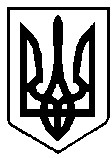 ВАРАСЬКА МІСЬКА РАДА  Восьме скликання (Двадцять друга сесія) Р І Ш Е Н Н Я 09 вересня 2022 року   			                           №1624-РР-VIIIПро звіт керуючого справами  виконавчого комітету Денеги С.В. Заслухавши звіт керуючого справами виконавчого комітету Денеги С.В. про роботу за 2021 рік та І півріччя 2022 року, керуючись пунктом 11 частини першої статті 26 Закону України «Про місцеве самоврядування в Україні», міська рада  ВИРІШИЛА: Звіт керуючого справами виконавчого комітету Денеги С.В. про роботу за 2021 рік та І півріччя 2022 року - взяти до відома (додається). Контроль за виконанням рішення покласти на постійну комісію Вараської міської ради з питань депутатської діяльності, законності та правопорядку (регламентна). Міський голова   	 	 	 	 	Олександр МЕНЗУЛ 